ROMÂNIA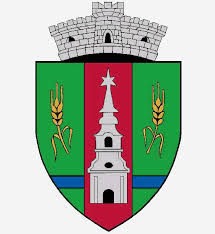 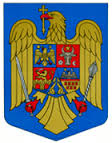 JUDEŢUL ARADCONSILIUL LOCAL ZERINDTel/Fax: 0257355566e-mail: primariazerind@yahoo.comwww.primariazerind.roH O T A R A R E A NR 26.din 27.02.2019.privind aprobarea cotizaţiei Consiliului Local Zerind aferentă anului 2019, la bugetul Asociatiei Comunelor din Romania(ACOR)CONSILIUL  LOCAL  ZERIND,JUDEŢUL  ARAD intrunit in sedinta ordinara in data de  27.02.2018,Vazand:- Adresa ACOR respectiv art.6. alin.(1) din Dispozitia Presedintelui ACOR nr 68/2018;-Raportul comisiilor de specialitate al Consiliului local Zerind prin care se acorda aviz favorabil proiectului de hotarare;- Dipoziţiile  art.36. alin.(2) lit.e.,alin.(7) lit.a.Legii nr. 215/2001 a administraţiei publice locale, actualizate;-Numarul voturilor exprimate ale consilierilor 9 voturi ,,pentru,, astfel exprimat de catre cei  9 consilieri prezenti,din totalul de 9 consilieri locali in functie. H O T Ă R Ă Ş T E:Art. 1 -(1) Se aprobă plata cotizaţiei Consiliului Local Zerind aferentă anului 2019, la bugetul Asociatiei Comunelor din Romania(ACOR) in cuantum de 1.000 lei.Art. 2 Prezenta hotărâre se comunică: Institutiei Prefectului Judetului AradAsociatiei Comunelor din Romania   PREŞEDINTE                                                                  Contrasemneaza,SECRETAR  GAL  LEVENTE                                                           jr.BONDAR HENRIETTE KATALIN